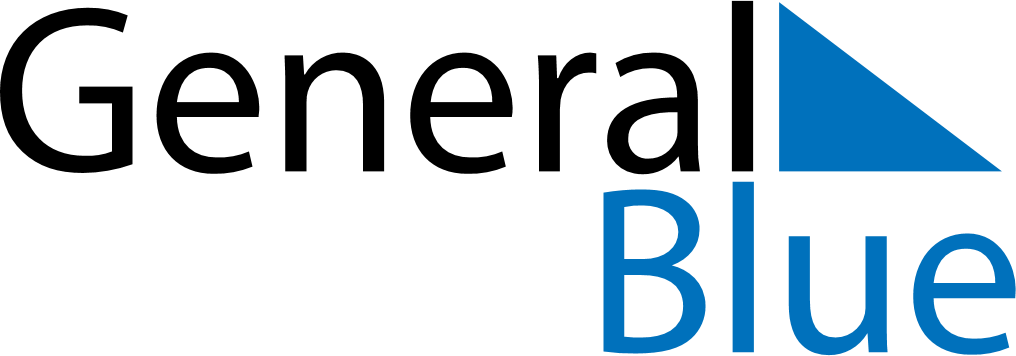 Daily PlannerSeptember 5, 2027 - September 11, 2027Daily PlannerSeptember 5, 2027 - September 11, 2027Daily PlannerSeptember 5, 2027 - September 11, 2027Daily PlannerSeptember 5, 2027 - September 11, 2027Daily PlannerSeptember 5, 2027 - September 11, 2027Daily PlannerSeptember 5, 2027 - September 11, 2027Daily Planner SundaySep 05MondaySep 06TuesdaySep 07WednesdaySep 08ThursdaySep 09 FridaySep 10 SaturdaySep 11MorningAfternoonEvening